ИПК «Конверсия». 
Лицензия № 27/17 от 24.03.2017 выдана ДО ЯО 
на осуществление образовательной деятельности 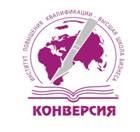 150003, г. Ярославль, ул. Советская, дом 80 оф.104 4852 32-98-72; 4852 32-10-80 http://конверсия.рф, www.ipkon.yarvl.ru adeeva_tv@ipkon.ru, zandukeli_ev@ipkon.ru Программа обучения  специалистов, занятых в сфере народных художественных промыслов Ярославской области.  1 модуль. Создание брендированной продукции в сфере народных художественных промыслов и ремесел, регистрация авторских прав. 
г. Ярославль, ул. Советская, 80, ауд.3091 модуль. Создание брендированной продукции в сфере народных художественных промыслов и ремесел, регистрация авторских прав. 
г. Ярославль, ул. Советская, 80, ауд.30912 ноября 2018.13.30 – 19.30Регистрация слушателей.Законодательная нормативная правовая база регистрации авторского права в РФ. Что такое бренд.13 ноября 201813.30 – 19.30Брендированная продукция: для кого и зачем она нужна? Регистрация авторских прав.2 модуль. Технологии продвижения изделий народных художественных промыслов и ремесел на внутреннем и внешнем рынках, включая продвижение и продажи в социальных сетях и интернет-магазинах. г. Ярославль, ул. Советская, 80, ауд.3092 модуль. Технологии продвижения изделий народных художественных промыслов и ремесел на внутреннем и внешнем рынках, включая продвижение и продажи в социальных сетях и интернет-магазинах. г. Ярославль, ул. Советская, 80, ауд.30916 ноября 2018 13.30 – 19.30Регистрация слушателей.Законодательная нормативная правовая база развития народных художественных промыслов. Общие понятия продвижения изделий народных художественных промыслов и ремесел. Отличительные черты товаров народных промыслов и их классификация. Понятие о рынке изделий народных промыслов и его структуре. Принципы и методы маркетинга на рынке изделий народных промыслов.19 ноября 2018 13.30 – 19.30Маркетинговый анализ покупательского поведения в процессе покупки изделий народных промыслов. Продажа изделий народных промыслов. Проблемы продвижения национального сувенира как компонента турпродукта3 модуль Ведение бухгалтерии, онлайн-кассы, налоги. 
г. Ярославль, ул. Советская, 80, ауд..3093 модуль Ведение бухгалтерии, онлайн-кассы, налоги. 
г. Ярославль, ул. Советская, 80, ауд..30914 ноября 201813.00 – 19.00Регистрация слушателей.Упрощенный порядок ведения бухгалтерского учета для субъектов малого предпринимательства. Право индивидуального предпринимателя не вести бухгалтерский учет. Онлайн-кассы.  Применение онлайн-ККТ. Специальные налоговые режимы, применимые для работы в сфере народных художественных промыслов.15 ноября 2018 13.00 – 19.00Упрощенная система налогообложения (УСН). Патентная система налогообложения (ПСН).